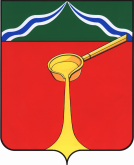 Калужская областьАдминистрация муниципального района«Город Людиново и Людиновский район»П О С Т А Н О В Л Е Н И Еот  19  сентября  2017 г.				             	 №  1675О создании межведомственной комиссиипо выявлению неучтенных объектов недвижимостии земельных участков, используемых без оформления прав на них, на территории городского поселения  «Город Людиново»В целях мобилизации налоговых доходов и вовлечения в налоговый оборот объектов недвижимого имущества, не состоящих на кадастровом учете и права на которые не зарегистрированы, руководствуясь Планом мероприятий, направленных на мобилизацию дополнительных доходов консолидированного бюджета Калужской области (на 2017год) за счет повышения эффективности налогообложения имущества, утвержденным 14.02.2017г. заместителем Губернатора Калужской области, членом Правительства Калужской области В.И. Поповым и Руководителем УФНС России по Калужской области С.Д. ЗайцевымПОСТАНОВЛЯЮ:1. Создать при администрации муниципального района «Город Людиново и Людиновский район»  межведомственную Комиссию по выявлению неучтенных объектов недвижимости и земельных участков, используемых без оформления прав на них, на территории городского поселения (далее - Комиссия). 2. Утвердить Положение о Комиссии (Приложение 1). 3. Утвердить персональный состав Комиссии (Приложение 2). 4. Настоящее постановление подлежит официальному опубликованию в газете «Людиновский рабочий», размещению в сети Интернет на сайте  http://адмлюдиново.рф/5. Контроль за исполнением настоящего постановления возложить на заместителя главы администрации  В.Н. Фарутина.6. Настоящее постановление вступает в силу с момента опубликования.Глава администрациимуниципального района                                                                                    Д.М. Аганичев                                                                                                    Приложение № 1к Постановлению администрации                                                                                             муниципального района «Город  Людиново и Людиновский район»ПоложениеО межведомственной комиссии по выявлению неучтенных объектовнедвижимости и земельных участков, используемых без оформления прав на них,на территории  городского поселения «Город Людиново»1. Общие положения1.1. Основной целью работы Комиссии является выявление неучтенных объектов недвижимости и земельных участков, используемых без оформления прав на них, и обеспечение дополнительных поступлений основных резервных источников доходной части местного бюджета по налогам на имущество (земельному налогу, налогу на имущество физических лиц). 2. Задачи работы комиссии2.1. Основными задачами работы Комиссии являются: 1) создание условий для приведения в соответствие с фактическими обстоятельствами сведений соответствующих органов и организаций, на основании которых формируется налоговая база по земельному налогу и налогу на имущество физических лиц; 2) проведение разъяснительной работы с гражданами и юридическими лицами в части, касающейся порядка оформления документов, необходимых для проведения государственного кадастрового учета земельных участков, а также технического учета объектов капитального строительства; 3) выявление случаев самовольного строительства, самовольного занятия земельных участков, а также несоблюдения установленного порядка строительства, реконструкции, капитального ремонта объектов капитального строительства, ввода их в эксплуатацию в целях определения потенциальных доходов бюджета муниципального района «Город Людиново и Людиновский район» от вовлечения подобных объектов в налоговый оборот; 4) выявление причин, препятствующих надлежащему оформлению документов, необходимых для проведения государственного кадастрового учета земельных участков, а также технического учета объектов капитального строительства; 5) составление перечня строений, помещений и сооружений, принадлежащих гражданам на праве собственности, расположенных на территории муниципального района «Город Людиново и Людиновский район» и не прошедших техническую инвентаризацию и технический учет, для проведения их оценки в целях налогообложения в установленном порядке.                                                                                            Приложение № 2к Постановлению администрации                                                                                             муниципального района «Город  Людиново и Людиновский район»Состав межведомственной комиссии по выявлению неучтенных объектов недвижимости и земельных участков, используемых без оформления прав на них, на территории городского поселения  «Город Людиново»Председатель комиссии: заместитель главы администрации муниципального района «Город Людиново и Людиновский район» В.Н. Фарутин.Заместитель председателя: начальник отдела экономического планирования и инвестиций администрации муниципального района «Город Людиново и Людиновский район»  Г.А. Милаков.Члены комиссии: Главный специалист отдела экономического планирования и инвестиций администрации муниципального района «Город Людиново и Людиновский район» Е.Ю. Морозова;Главный специалист отдела имущественных и земельных отношений администрации муниципального района «Город Людиново и Людиновский район» О.А.Ермоченко;Ведущий эксперт отдела сельского хозяйства  администрации муниципального района «Город Людиново и Людиновский район» В.И.Шорошев;Главный специалист 1 разряда отдела архитектуры и градостроительства администрации муниципального района «Город Людиново и Людиновский район» Т.Н.Тимошкина;Специалист ФГБУ «ФКП Росреестра» по Калужской области В.Н. Лисина;Заместитель начальника отдела камеральных проверок Межрайонной ИФНС России № 5 по Калужской области Н.Б.Кошелева;Директор Людиновского филиала казенного предприятия «Бюро технической инвентаризации» Г.А.Блинова.